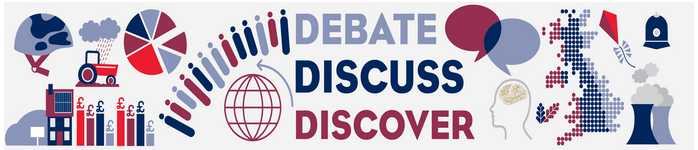 THE MANCHESTER ESRC FESTIVAL OF SOCIAL SCIENCE 20207th-15th NovemberPlease complete all sections of this form and return to esrciaa@manchester.ac.uk by 4pm, Monday 17th August 2020.Applicant DetailsVirtual Event/Resource DetailsBreakdown of Costs Please outline the major elements of anticipated expenditure, with a justification under each costed line. Please consult the ESRC guidelines regarding budgeting for international travel, etc.All ESRC events must be FREE to attend.  Please submit your application to: ESRCIAA@manchester.ac.uk by 4pm Monday 17th August 2020Lead organiser:(title - first name - last name)Discipline / School / Centre:Job Title:*Email Address:Phone Number:Your Link with the ESRC(Please tick if the following apply) I am a current ESRC-funded grant holder / postgraduate student I am a staff member at an ESRC-funded investment (research centre / programme)* If you are a PhD student, you must list as a co-applicant a member of staff who has agreed to take formal responsibility for the event (finances, health and safety, etc.).Your Link with the ESRC(Please tick if the following apply) I am a current ESRC-funded grant holder / postgraduate student I am a staff member at an ESRC-funded investment (research centre / programme)* If you are a PhD student, you must list as a co-applicant a member of staff who has agreed to take formal responsibility for the event (finances, health and safety, etc.).Co-organisers:(if applicable)Have you organised an ESRC Festival of Social Science event before? Yes     NoHave you organised an ESRC Festival of Social Science event before? Yes     NoWe welcome events that bring together applicants from two or more ESRC Festival Partners. Please indicate if this proposal includes partners from: The University of Salford       Manchester Metropolitan University        Other ESRC Festival Hub(See: http://www.esrc.ac.uk/public-engagement/festival-of-social-science/organise-an-event/applying-through-your-university/)We welcome events that bring together applicants from two or more ESRC Festival Partners. Please indicate if this proposal includes partners from: The University of Salford       Manchester Metropolitan University        Other ESRC Festival Hub(See: http://www.esrc.ac.uk/public-engagement/festival-of-social-science/organise-an-event/applying-through-your-university/)What do you hope to gain by being part of the ESRC Manchester Festival of Social Science?(mark all that apply) Skills development Personal enjoyment  Encourage use of research findings Develop links or test an idea with a non-academic Develop links or test an idea with social scientist Other (please specify) What do you hope to gain by being part of the ESRC Manchester Festival of Social Science?(mark all that apply) Skills development Personal enjoyment  Encourage use of research findings Develop links or test an idea with a non-academic Develop links or test an idea with social scientist Other (please specify) Title of Virtual Event/Resource:Shortened Title:(max 3 words, to be used as a reference on all financial paperwork)Topic / theme:Event/Resource Description(max 100 words – please make this accessible and attractive to your target audience!)Target Audience(mark all that apply)General public            Young people (under 20)           School/College Students (under 18)Retired                          Professional (Knowledge Exchange)     Other (please specify)Note: To receive sponsorship for an event/resource targeted at young people you must be able to demonstrate sufficient interest from the school, college or youth organisation at the time of application. An emailed letter of support is sufficient.For knowledge exchange events/resources aimed at a professional audience(mark all that apply) Third Sector           Public Sector           Regional Policymakers           National Policymakers Business Community     Teachers/Trainers      Other (please specify)Target Audience(mark all that apply)General public            Young people (under 20)           School/College Students (under 18)Retired                          Professional (Knowledge Exchange)     Other (please specify)Note: To receive sponsorship for an event/resource targeted at young people you must be able to demonstrate sufficient interest from the school, college or youth organisation at the time of application. An emailed letter of support is sufficient.For knowledge exchange events/resources aimed at a professional audience(mark all that apply) Third Sector           Public Sector           Regional Policymakers           National Policymakers Business Community     Teachers/Trainers      Other (please specify)How will social science be promoted within your virtual event/resource?Event type     (mark all that apply)☐ Live streaming discussion/debate          ☐Virtual seminar / conference          ☐Online Exhibition☐Film Screening                    ☐Multi-format☐Arts / theatre                      ☐Other (please specify)Event type     (mark all that apply)☐ Live streaming discussion/debate          ☐Virtual seminar / conference          ☐Online Exhibition☐Film Screening                    ☐Multi-format☐Arts / theatre                      ☐Other (please specify)Why is the topic relevant to the chosen target audience?Does your event/resource have a specific Manchester focus?Does your event/resource involve interdisciplinary or cross-departmental working?Through what means/methods will you engage with your audience?Expected audience size (if applicable)Proposed date (must occur between 7th – 15th November)Proposed time/durationOnline platform (if applicable)Filming, printing, recording etc.£Marketing£Consumables(including breakdown)£Other Costs(including breakdown)£TOTAL:£Total required (max: £1500)£Additional support secured(if total exceeds £1,500)£